13. LÄGGA IN BILD PÅ SIDA Ladda in Bilden till Dokument (se Skapa Dokument)Använd en tidigare sida (se redigera sida)Eller skapa en Ny sida (se skapa sida)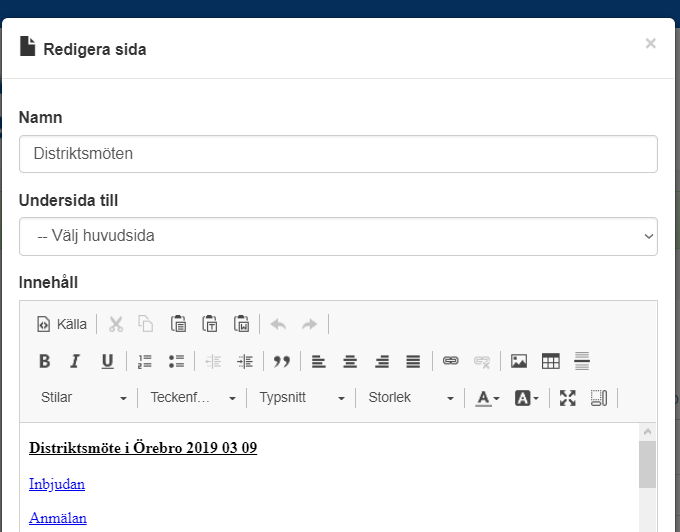 Ställ markören där du vill att bilden ska varaKlicka på Bild 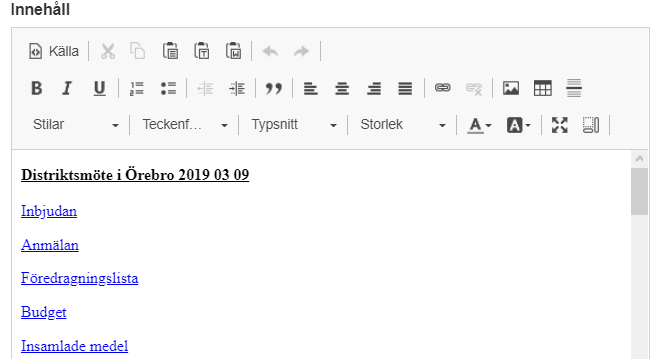 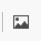 Klicka på Bläddra på server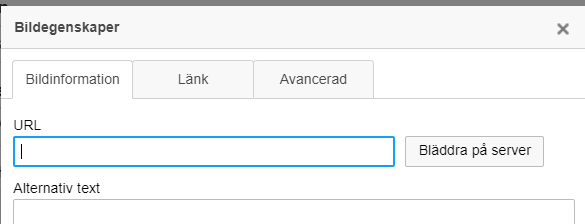 Leta reda på din bild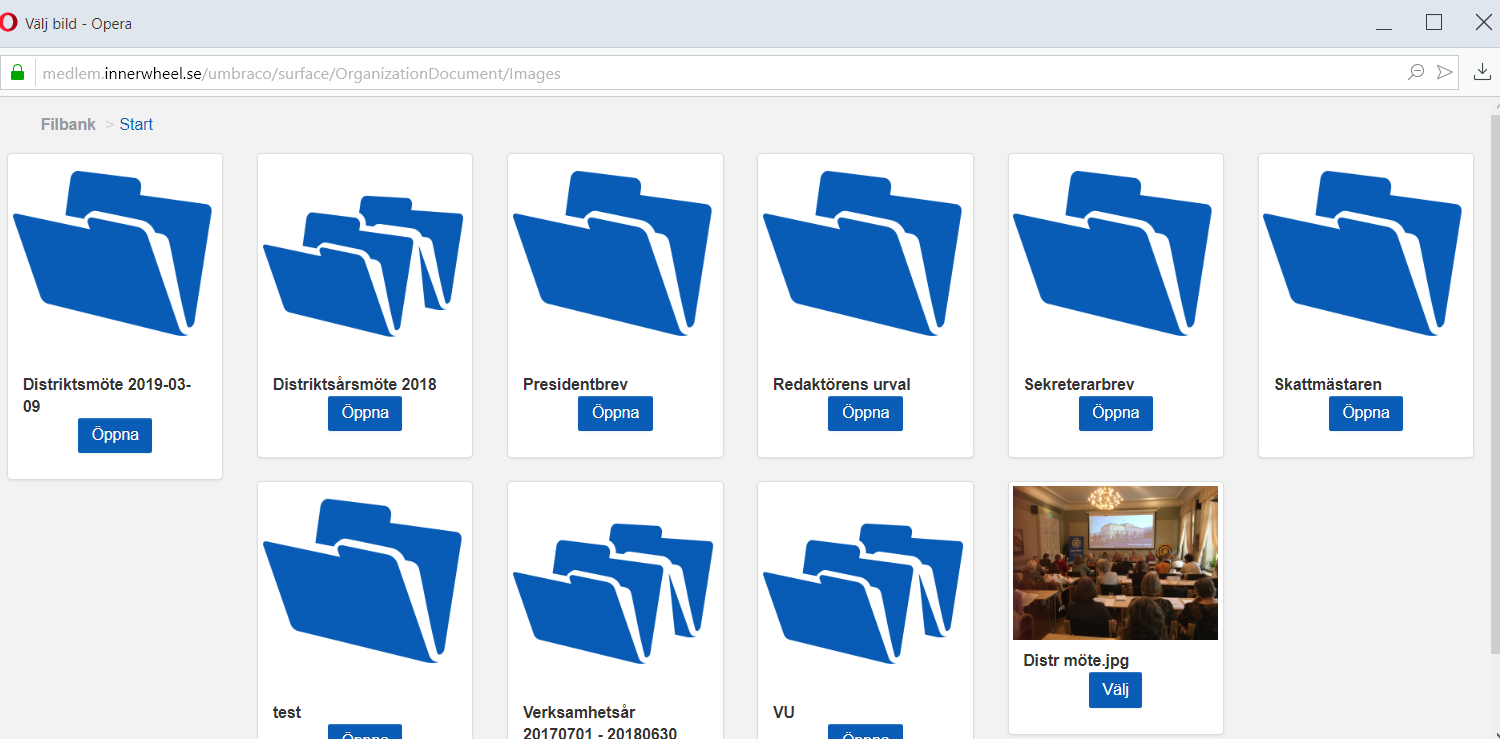 Klicka på Välj 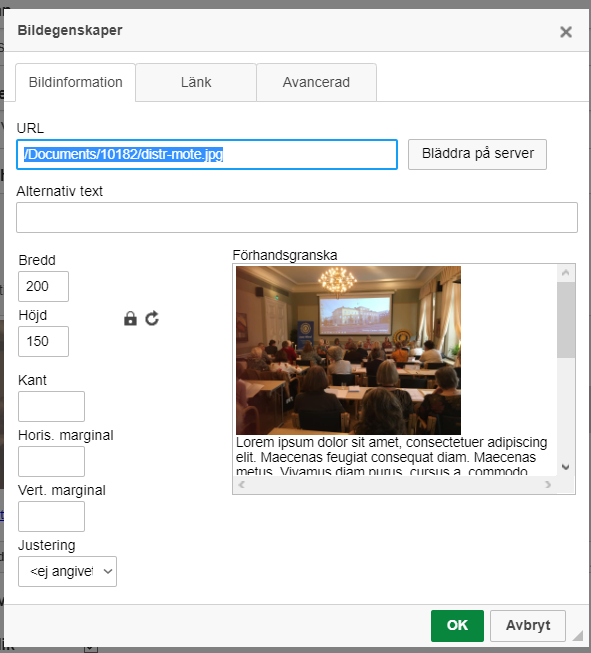 Här kan du ändra storlek      Klicka på OK!Nu hamnar bilden där du hade markören.